Б О Й О Р О К                                                       РАСПОРЯЖЕНИЕ        07 ноябрь 2019 г.                         №38                        07 ноября  2019 г.На исправительные работы Сулейманова Ильдара Аслямовича.1. Принять с 07 ноября 2019 года на общественные работы без предоставления рабочего места гр. Сулейманова И.А. 07.02.1987 г.р. в виде обязательных работ на срок 60 часов (Постановление мирового судьи судебного участка по Шаранскому району Республики Башкортостан от 05.11.2019  №5-768/2019 г).2.  Вменить в обязанности  Сулейманова И.А. техническую работу по уборке территории сельского поселения.3. Сулейманову И.А. соблюдать и следить за техникой безопасности (проведена профилактическая беседа).4.   Контроль за исполнением настоящего распоряжения оставляю за собой.Глава сельского поселения:                                  Т.А.ЗакировОзнакомился: ________ Сулейманов И.А.БАШҠОРТОСТАН  РЕСПУБЛИКАҺЫШАРАН  РАЙОНЫ МУНИЦИПАЛЬ РАЙОНЫНЫҢБАЗГЫЯ АУЫЛ СОВЕТЫАУЫЛ БИЛӘМӘҺЕ БАШЛЫҒЫ452632,  Базгыя аулы, Үҙәк урам, 50                               тел.(34769) 2-42-35, e-mail:basgss@yandex.ru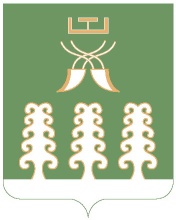 РЕСПУБЛИКА БАШКОРТОСТАНГЛАВА СЕЛЬСКОГО ПОСЕЛЕНИЯ БАЗГИЕВСКИЙ СЕЛЬСОВЕТ МУНИЦИПАЛЬНОГО РАЙОНА ШАРАНСКИЙ РАЙОН452632, c. Базгиево, ул.Центральная, 50         тел.(34769) 2-42-35, e-mail:basgss@yandex.ru